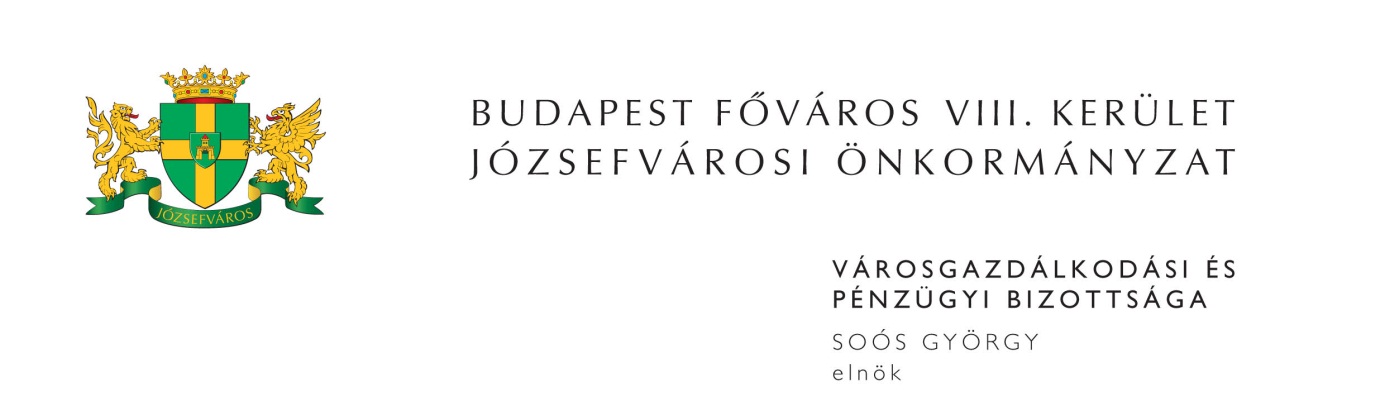 M E G H Í V ÓBudapest Józsefváros Önkormányzat Városgazdálkodási és Pénzügyi Bizottsága2013. évi 6. rendkívüli ülését2013. május 21-én (kedd) 1300 órárahívom össze.A Városgazdálkodási és Pénzügyi Bizottság ülését a Józsefvárosi Önkormányzat Polgármesteri HivatalIII. 300-as termében (Budapest, VIII. Baross u. 63-67.) tartja.Napirend:1. Zárt ülés keretében tárgyalandó előterjesztések (írásbeli előterjesztés)A Budapest VIII. kerület, Baross u. ……………………. szám alatti lakásra fennálló, díjhátralékos volt bérlő részletfizetési kérelmének engedélyezése	      ZÁRT ÜLÉSElőterjesztő: Kovács Ottó – a Kisfalu Kft. ügyvezető igazgatója A Budapest VIII. kerület, Tömő u. ……………….. szám alatti lakásra fennálló, díjhátralékos néhai bérlő örököse részletfizetési kérelmének engedélyezése Előterjesztő: Kovács Ottó – a Kisfalu Kft. ügyvezető igazgatója	      ZÁRT ÜLÉSJavaslat ráépítéssel összefüggő jogi kérdés megoldására		      ZÁRT ÜLÉS(PÓTKÉZBESÍTÉS)Előterjesztő: Dr. Mészár Erika - aljegyző2. Képviselő-testület(írásbeli előterjesztés)„Hitel nyújtása a Józsefvárosi Önkormányzat számára váltó átalakítására” tárgyú közbeszerzési eljárás eredményének megállapítása bírálóbizottság döntése alapján (PÓTKÉZBESÍTÉS)Előterjesztő: Dr. Kocsis Máté – polgármesterJavaslat a Magdolna Negyed Program III. önkormányzati lakóépületek felújításához kapcsolódó stratégiai és cselekvési terv elfogadásáraElőterjesztő: Dr. Kocsis Máté – polgármesterEgry Attila – alpolgármesterBalogh István Szilveszter – képviselőKaiser József – képviselőJavaslat az MNP III. Társadalmi és Gazdasági alprogramokhoz kapcsolódó döntések meghozatalára (PÓTKÉZBESÍTÉS)Előterjesztő: Dr. Kocsis Máté – polgármesterEgry Attila – alpolgármesterBalogh István Szilveszter – képviselőKaiser József – képviselőJavaslat a Budapest VIII. kerületben, önkormányzati tulajdonban lévő ingatlanok ideiglenes használatba adására Előterjesztő: Kovács Ottó – a Kisfalu Kft. ügyvezető igazgatójaA 2013. február 18. napjára kiírt „Ifjú házas/2013 típusú” bérlakás pályázat eredményének megállapításaElőterjesztő: Kovács Ottó – a Kisfalu Kft. ügyvezető igazgatójaJavaslat közösségi kertek megvalósításával és működtetésével kapcsolatos döntések meghozatalára Előterjesztő: Dr. Kocsis Máté – polgármesterJavaslat a Tisztviselőtelepi Önkormányzati Egyesület által végzett faültetés támogatásáraElőterjesztő: Kaiser József - képviselőDr. Ferencz Orsolya - képviselőJavaslat a Teleki téri piac használatbavételi engedély megszerzéséhez szükséges fedezet biztosítására Előterjesztő: Dr. Kocsis Máté – polgármesterJavaslat a Szabó Ervin tér nevének megváltoztatásáraElőterjesztő: Sántha Péterné – alpolgármesterJavaslat a Biztos Kezdet Gyerekház további működtetéséreElőterjesztő: Sántha Péterné - alpolgármesterJavaslat Főváros VIII. Kerületi Hivatal működésével kapcsolatos döntések meghozatalára Előterjesztő: Dr. Kocsis Máté - polgármesterJavaslat az EU Élelmiszersegély program folytatására Előterjesztő: Sántha Péterné - alpolgármesterJavaslat a Józsefvárosi Intézményműködtető Központ informatikai problémáinak megoldására, valamint költségvetési átcsoportosításáraElőterjesztő: Sántha Péterné - alpolgármester Javaslat a Budapest Józsefvárosi Önkormányzat vagyonáról és a vagyon feletti tulajdonosi jogok gyakorlásáról szóló 66/2012. (XII.13.) önkormányzati rendelet módosításáraElőterjesztő: Dr. Kocsis Máté – polgármesterJavaslat a Képviselő-testület és Szervei Szervezeti és Működési Szabályzatáról szóló és az ahhoz kapcsolódó rendelet elfogadására, valamint a Polgármesteri Hivatal Szervezeti és Működési Szabályzatának elfogadására, továbbá a Polgármesteri Hivatal Alapító Okiratának módosítására Előterjesztő: Dr. Kocsis Máté – polgármester3. Jegyzői Kabinet (írásbeli előterjesztés)Az Egyenlő Bánásmód Hatóság határozata ellen benyújtott végrehajtási kifogás tudomásulvételeElőterjesztő: Dr. Mészár Erika – aljegyző4. Vagyongazdálkodási és Üzemeltetési Ügyosztály Előterjesztő: Szűcs Tamás – ügyosztályvezető(írásbeli előterjesztés)Közterület-használati kérelmek elbírálásaTulajdonosi hozzájárulás a Budapest VIII. Koszorú utca (Baross utca – Magdolna utca) DN160 PE kisnyomású gázelosztó vezeték építésének közterületi munkáihoz (PÓTKÉZBESÍTÉS)Tulajdonosi hozzájárulás a Budapest VIII. Bacsó Béla út 11. 1 kV-os kábelrekonstrukciójának közterületi munkáihozTulajdonosi hozzájárulás a Budapest VIII. Teleki László tér (Népszínház u. – Fiumei út) vízvezeték felújítás közterületi munkáihozTulajdonosi hozzájárulás a Budapest VIII. Magdolna u. (Karácsony Sándor u. – Dobozi u.) vízvezeték felújítás közterületi munkáihozNemzeti Munkaügyi Hivatal kérelme kizárólagos várakozóhelyek kijelöléséreAz Országos Nyugdíjfolyósítási Főigazgatóság kérelme kizárólagos várakozóhelyek kijelölésére5. Kisfalu Kft. Előterjesztő: Kovács Ottó – ügyvezető igazgató(írásbeli előterjesztés)S. L. bérbevételi kérelme a Budapest VIII. kerület, Szentkirályi 33-35. szám alatti üres önkormányzati tulajdonú helyiség vonatkozásábanF. E. magánszemély új bérleti jogviszony létesítésére irányuló kérelme a Budapest VIII., Kisfuvaros u. 9/c. szám alatti önkormányzati tulajdonú helyiség vonatkozásábanGIL BAU Kft. bérbevételi kérelme a Budapest VIII. kerület, Auróra u. 6. szám alatti üres önkormányzati tulajdonú helyiség vonatkozásábanLakás elidegenítésével kapcsolatos vételár és eladási ajánlat jóváhagyása (2 db)6. Egyebek (írásbeli előterjesztés)Józsefvárosi Közösségi Házak Nonprofit Kft. MNP III. program megvalósítására kötött Feladat-ellátási szerződés módosítása (PÓTKÉZBESÍTÉS)Előterjesztő: Becskei-Kovács Barbara – ügyvezető igazgatóJavaslat Teszársz Károly megbízási szerződésének 2013. április havi teljesítés igazolására Előterjesztő: Soós György - a Városgazdálkodási és Pénzügyi Bizottság elnökeJavaslat Pomázi Dániel megbízási szerződésének 2013. április havi teljesítés igazolására (PÓTKÉZBESÍTÉS)Előterjesztő: Szili Balázs - képviselőMegjelenésére feltétlenül számítok. Amennyiben az ülésen nem tud részt venni, kérem, azt jelezni szíveskedjen Szabó Eszternél (Szervezési és Képviselői Iroda) 2013. május 21-én 10,00 óráig a 459-21-83-as telefonszámon.Budapest, 2013. május 15.		Soós György s.k.	elnök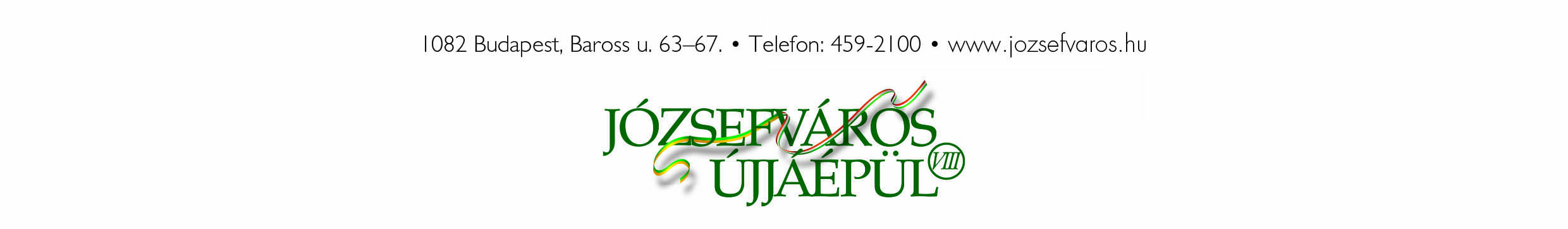 4